TOTAL: _______________/78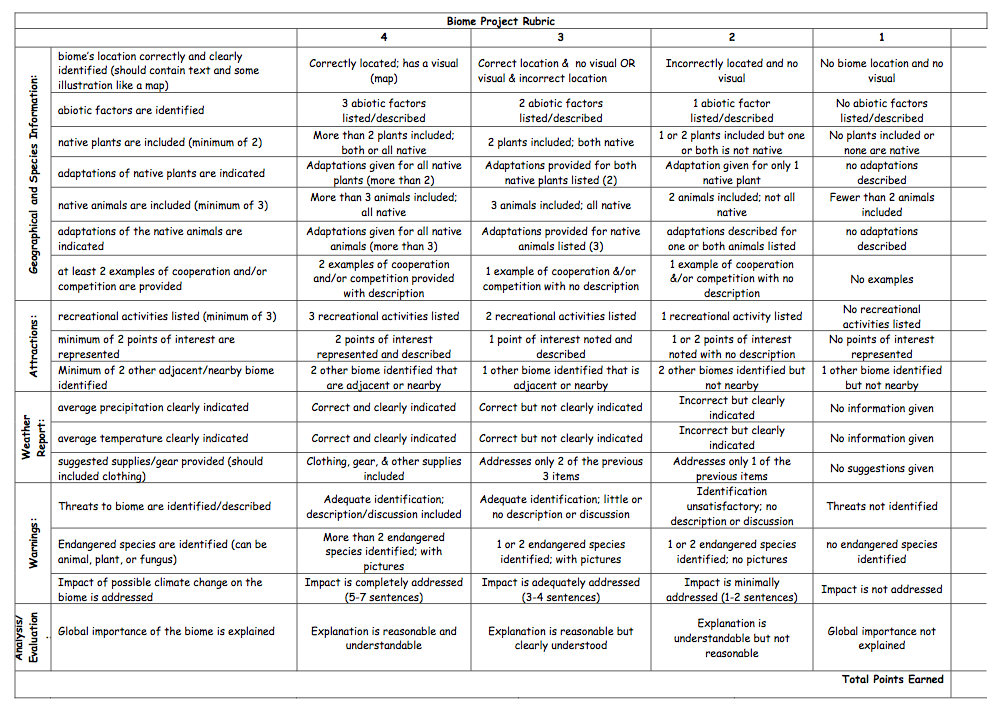 4 Points3 Points2 Points1 Point0 pointsOral PresentationAll of the following are present:Presentation is engagingPresenters are professional in their presentationWords are pronounced correctlyPresenters are not just reading the information on the slidesOne of the following is missing:Presentation is engagingPresenters are professional in their presentationWords are pronounced correctlyPresenters are not just reading the information on the slidesTwo of the following are missing:Presentation is engagingPresenters are professional in their presentationWords are pronounced correctlyPresenters are not just reading the information on the slidesThree of the following are missing:Presentation is engagingPresenters are professional in their presentationWords are pronounced correctlyPresenters are not just reading the information on the slidesAll of the following are missing:Presentation is engagingPresenters are professional in their presentationWords are pronounced correctlyPresenters are not just reading the information on the slidesVisual PresentationAll of the following are present:Information on the slides is easy to read (font and color choices)The slide is not overly wordy (straight and to the point)There are multiple pictures provided to enhance the presentationPresentation was shared with teacher prior to presentingOne of the following is missing:Information on the slides is easy to read (font and color choices)The slide is not overly wordy (straight and to the point)There are multiple pictures provided to enhance the presentationPresentation was shared with teacher prior to presentingTwo of the following are missing:Information on the slides is easy to read (font and color choices)The slide is not overly wordy (straight and to the point)There are multiple pictures provided to enhance the presentationPresentation was shared with teacher prior to presentingThree of the following are missing:Information on the slides is easy to read (font and color choices)The slide is not overly wordy (straight and to the point)There are multiple pictures provided to enhance the presentationPresentation was shared with teacher prior to presentingAll of the following are missing:Information on the slides is easy to read (font and color choices)The slide is not overly wordy (straight and to the point)There are multiple pictures provided to enhance the presentationPresentation was shared with teacher prior to presentingAcademic IntegrityWorks Cited page is providedThere is no obvious plagiarism (copy and pasting without citation)There is no works cited page provided          ORThere is obvious plagiarism (copy and pasting without citation)There is no works cited page provided          ANDThere is obvious plagiarism (copy and pasting without citation)